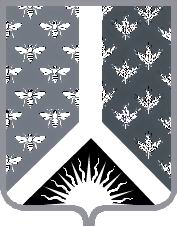 СОВЕТ НАРОДНЫХ ДЕПУТАТОВ НОВОКУЗНЕЦКОГО МУНИЦИПАЛЬНОГО РАЙОНАР Е Ш Е Н И Еот 21 февраля 2017 г. № 374О заключении соглашений с представительными органами поселений, входящих в состав Новокузнецкого муниципального района, о проведении внешней проверки годового отчета об исполнении бюджетов поселений контрольно-счетной комиссией Новокузнецкого муниципального районаНа основании обращений представительных органов поселений, входящих в состав Новокузнецкого муниципального района, о проведении внешней проверки годового отчета об исполнении бюджетов поселений контрольно-счетной комиссией Новокузнецкого муниципального района, и руководствуясь статьей 264.4 Бюджетного кодекса Российской Федерации, статьей 8 Положения о контрольно-счетной комиссии Новокузнецкого муниципального района, утвержденного решением Новокузнецкого районного Совета народных депутатов от 07.09.2011 № 309-МНПА, Совет народных депутатов Новокузнецкого муниципального района Р Е Ш И Л:     	1. Заключить соглашения с представительными органами поселений, входящих в состав Новокузнецкого муниципального района, о проведении внешней проверки годового отчета об исполнении бюджетов поселений контрольно-счетной комиссией Новокузнецкого муниципального района.2. Опубликовать настоящее Решение в Новокузнецкой районной газете «Сельские вести».3. Контроль за исполнением настоящего решения возложить на комиссию по вопросам бюджета, налоговой политики, финансов и экономики Совета народных депутатов Новокузнецкого муниципального района.	4. Настоящее решение вступает в силу со дня его принятия.Председатель Совета народных депутатов Новокузнецкого муниципального района                                                                            Е. В. Зеленская